Year 3, Module 1 Overview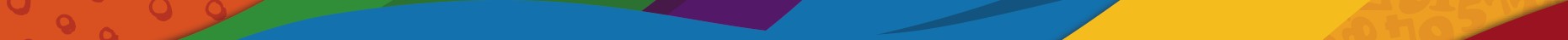 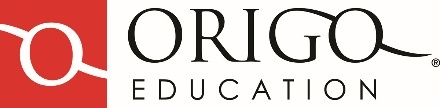 LessonsMore MathTools & GamesAssessmentCommentWeek 11-4Cross Curricular Link – Egyptian Number SystemFundamentals, Make the GreatestFlare, Number LineFormal Observation of skip counting Lesson 1.3Lesson 1 & 2 could merge. Need an extra activity on number lines.Week 25-8Fundamentals, Near or Far Flare, Number LineFlare, Place ValueCheck Up 1 Performance Task 1Lessons 5-6 could merge if students appear confidentWeek 39-12Problem Solving– Activity 1Big Book Tool, The Space PartyCheck Up 2